Резюмена должность ___________________________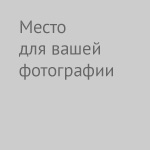 ФИО (полностью)ФИО (полностью)Дата рождения: Гражданство: Телефон: Эл. почта: Семейное положение:
Желаемый график работы:  ЦельОжидаемый уровень ежемесячного доходаОбразованиеОпыт работыДополнительные курсыДополнительные навыкиЗнание языковЛичные качества